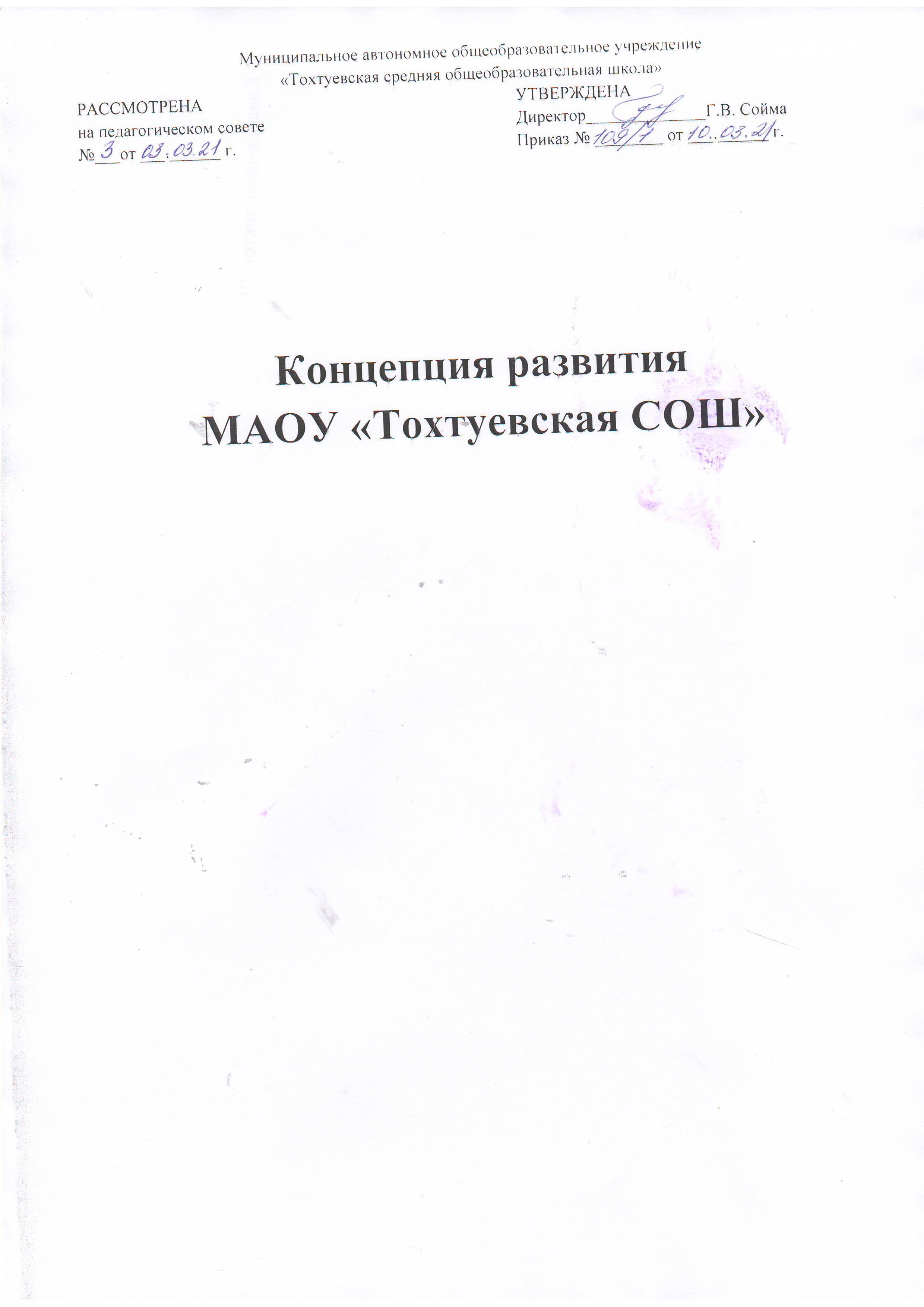 ВведениеНормативная база, на основании которой осуществляется деятельность образовательной организации:Федеральный закон от 29 декабря 2012 г. № 273-ФЗ «Об образовании в Российской Федерации»; Федеральный закон от 02 декабря 2019 г. № 403-ФЗ «О внесении изменений в Федеральный закон от 29 декабря 2012 г. N 273-ФЗ "Об образовании в Российской Федерации»; государственная программа Российской Федерации «Развитие образования» (постановление Правительства РФ от 26 декабря 2017 г. № 1642); государственная программа Российской Федерации «Научнотехнологическое развитие Российской Федерации» (постановление Правительства РФ от 29 марта 2019 г. № 377);Указ Президента РФ от 07.05.2018 № 204 «О национальных целях и стратегических задачах развития Российской Федерации на период до 2024 года»; Указ Президента РФ от 21.07.2020 № 474 «О национальных целях и стратегических задачах развития Российской Федерации на период до 2030 года»; Стратегия развития воспитания в Российской Федерации на период до 2025 года (распоряжение Правительства Российской Федерации от 29 мая 2015г. № 996-р); Паспорт национального проекта «Образование» (утвержден президиумом Совета при Президенте Российской Федерации по стратегическому развитию и национальным проектам, протокол от 24 декабря 2018 г. № 16); приказ Министерства труда и социальной защиты Российской Федерации от 18.10.2013 № 544н «Об утверждении профессионального стандарта «Педагог (педагогическая деятельность в сфере дошкольного, начального, основного общего, среднего общего образования) (воспитатель, учитель)»; приказ Министерства труда и социальной защиты Российской Федерации от 24.07.2015 № 514н «Об утверждении профессионального стандарта «Педагог-психолог (психолог в сфере образования)»; приказ Министерства труда и социальной защиты Российской Федерации от 08.09.2015 № 613н «Об утверждении профессионального стандарта «Педагог дополнительного образования детей и взрослых»; приказ Министерства труда и социальной защиты Российской Федерации от 10.01.2017 № 10н «Об утверждении профессионального стандарта «Специалист в области воспитания»; Федеральный закон от 03.07.2016 № 238-ФЗ «О независимой оценке квалификации»;Приоритетные цели школы:1.Обеспечение общедоступного качественного образования, его конкурентоспособности в Соликамском городском округе. 2.Обеспечение условий для воспитания гармонично развитой и социально-ответственной личности на основе духовно-нравственных ценностей, исторических и национально-культурных традиций нашей страны. Миссия школы: «Создание условий для: -предоставления учащимся качественного образования, позволяющего успешно жить в быстро меняющемся мире, быть конкурентно-способными на рынке труда и быть истинным гражданином своей страны, еѐ патриотом; - становления творческой, социально компетентной личности учащегося нравственно и физически здоровой, готовой к определению своего места в жизни, к самосовершенствованию через:рост профессионального мастерства каждого учителя;взаимодействие всех участников образовательного процесса. Миссия школы заключается по отношению: к учащимся: создание условий для формирования образованной духовно-нравственной творческой личности, умеющей найти своѐ место в сложной постоянно меняющейся действительности, реализовать свои интеллектуальные и творческие способности, вести здоровый образ жизни; к педагогам: предоставление каждому учителю сферы деятельности, необходимой для реализации интеллектуальных и творческих способностей, формирования потребности в непрерывном самообразовании, активной гражданской позиции; к родителям: обеспечить их ребенку доступное качественное образование в условиях, гарантирующих защиту прав личности обучающегося, его психологическую и физическую безопасность, сохранение здоровья, позволяющее быть конкурентоспособным при выборе дальнейшей траектории обучения; вовлечение их в совместную со школой деятельность; к обществу: обеспечить обучающимся такое качество образования, которое бы способствовало его успешной социализации в обществе и активной адаптации на рынке труда, подготовить обучающихся к осознанному выбору дальнейшей траектории профессионального обучения; к социуму: выполнение социального заказа; оздоровление социальной среды в микрорайоне как важного фактора социального воспитания и защиты личности школьника.Школа  ставила перед собой следующие задачи:1. Продолжить работу по переходу на Федеральные государственные образовательные стандарты основного общего образования. В части обновления стандартов:– продолжить осуществлять успешный переход на новые образовательные стандарты;– внедрять в практику образовательного процесса школы комплекс требований и принципов ФГОС.В части поддержки одаренных детей:– обеспечить индивидуализацию обучения с учетом способностей, интересов школьников;– увеличить число учащихся, участвующих в конкурсах и олимпиадах внутришкольного, муниципального уровней, увеличение доли призовых мест по итогам участия;– увеличить охват школьников различными формами дополнительного образования. В части развития учительского потенциала:– оптимизировать методические, кадровые, организационные ресурсы, которые обеспечивают повышение качества педагогической деятельности;– усовершенствовать организацию  повышения квалификации;– обеспечить внедрение профстандарта педагогов;– обобщить и распространить инновационный опыт общеобразовательного учреждения, педагогов, пополнить банк педагогического опыта.В части укрепления материально-технической базы:– повысить уровень комфортности и технологической оснащенности школы (согласно ФГОС);– обеспечить комплексную безопасность общеобразовательного учреждения;– оснастить спортивную деятельность школы.В части сохранения и укрепления здоровья обучающихся:– осуществлять деятельность по воспитанию культуры здоровья и ЗОЖ:– организовать полноценную и эффективную работу с обучающимися с ОВЗ;– повысить эффективность профилактики безнадзорности и правонарушений несовершеннолетних;– активизировать работу методических объединений в решении вопросов по внедрению здоровьесберегающих технологий в образовательный процесс.2. Усилить влияние школы на социализацию личности учащихся, их адаптацию к новым экономическим условиям, самоопределению в будущей профессии через организацию воспитательной работы школы.3. Оптимизировать процесс обучения за счет использования личностно-ориентированного подхода и педагогических технологий, способствующих повышению уровня качества образования.4. Развивать системы государственно-общественного управления школы.5. Разработать нормативную базу, регламентирующую применение профессионального стандарта педагога в деятельности школы.1.  Анализ текущего состояния, описание ключевых рисков развития образовательной организацииКадровый  составНа период самообследования в Школе работают 54 педагога. В 2020 году аттестацию прошли 4 человека – 2 на первую квалификационную категорию и 2 человека на высшую квалификационную категорию.В целях повышения качества образовательной деятельности в школе проводится целенаправленная кадровая политика, основная цель которой – обеспечение оптимального баланса процессов обновления и сохранения численного и качественного состава кадров в его развитии, в соответствии потребностями Школы и требованиями действующего законодательства.Основные принципы кадровой политики направлены:на сохранение, укрепление и развитие кадрового потенциала;создание квалифицированного коллектива, способного работать в современных условиях;повышения уровня квалификации персонала.Ключевым звеном в работе школы являются кадры, которым администрация   уделяет большое и серьезное внимание. Стратегическое направление работы с педагогическими кадрами — это непрерывное совершенствование уровня педагогического мастерства учителей, их эрудиции и компетентности в области учебных предметов, методики и технологии их преподавания, что в конечном итоге должно привести к росту уровня образованности, воспитанности и развитости учеников.Повышение квалификации педагогических и руководящих работниковВ коллективе работают 50 педагогов, высшую категорию имеют 9  человек, I категория 13 человек (всего категорийных работников 44%), соответствие занимаемой  должности 24 человек, без категории  4. Методическая тема ОУ в 2019-2020 учебном  году: «Смысловое чтение как фундамент всех образовательных результатов, обозначенных в ФГОС», в 2020-2021 учебном году: «Функциональная грамотность как механизм достижения качественных образовательных результатов»Повышена мотивация педагогического коллектива на достижение более высоких результатов в своей образовательной деятельности за счет участия в работе ГМФ и единства методической темы.Проведенная работа не всегда дает желаемый результат.Достижение желаемого результата в организации дифференцированной работы и индивидуальном подходе к обучающимся в урочное и внеурочное время.Задачи: 1. Повышение профессиональной компетентности и уровня квалификации педагогов.       2. Совершенствование уровня организации научно-исследовательской и проектной деятельности педагогов и обучающихся.3. Внедрение в образовательный процесс продуктивных педагогических технологий, ориентированных на развитие личности ребёнка и совершенствование педагогического мастерства учителя, изучение и внедрение новых технологий дистанционного и смешанного обучения. 4. Повышение качества проведения уроков в соответствии с требованиями ФГОС.5. Формирование ППО в рамках школы.6. Включение учителя в инновационную деятельность.7. Развитие системы мониторинга и диагностики успешности обучения, уровня профессиональной компетентности и методической подготовки педагогов.В период дистанционного обучения все педагоги Школы успешно освоили онлайн-сервисы, применяли цифровые образовательные ресурсы, вели электронные формы документации, в том числе электронный журнал и дневники учеников.
65% педагогов прошли обучение по вопросам организации дистанционного обучения в объеме от 16 до 72 часов. Вывод:образовательная деятельность в Школе обеспечена квалифицированным профессиональным педагогическим составом;в Школе создана устойчивая целевая кадровая система, в которой осуществляется подготовка новых кадров из числа собственных выпускников;кадровый потенциал Школы динамично развивается на основе целенаправленной работы по повышению квалификации   педагогов.    МАОУ «Тохтуевская СОШ» укомплектована кадрами, имеющими необходимую квалификацию для решения образовательных задач. Образовательные результатыСтатистика показателей за 2017–2020 годыПриведенная статистика показывает, что положительная динамика успешного освоения основных образовательных программ сохраняется, при этом стабильно растет количество обучающихся Школы. 100% обучающихся ежегодно получают аттестаты об основном и среднем общем образовании.Обучающихся с ОВЗ и инвалидностью в 2020 году в Школе 23 человека.Краткий анализ динамики результатов успеваемости и качества знанийРезультаты освоения учащимися программ начального общего образования по показателю «успеваемость» в 2020 годуЕсли сравнить результаты освоения обучающимися программ начального общего образования по показателю «успеваемость» в 2020 году с результатами освоения учащимися программ начального общего образования по показателю «успеваемость» в 2019 году, то можно отметить, что процент учащихся, окончивших на «4» и «5» и «5», вырос на 2,8 процента (в 2019 был 58%).Результаты освоения учащимися программ основного общего образования по показателю «успеваемость» в 2020 годуЕсли сравнить результаты освоения обучающимися программ основного общего образования по показателю «успеваемость» в 2020 году с результатами освоения учащимися программ основного общего образования по показателю «успеваемость» в 2019 году, то можно отметить, что процент учащихся, окончивших на «4» и «5»,вырос на 2 процента (в 2019 был 28%), процент учащихся, окончивших на «5», стабилен (в 2019 – 2,5%).В 2020 году учащиеся 9-х классов успешно сдали итоговое собеседование по русскому языку в качестве допуска к государственной итоговой аттестации. По итогам испытания все получили «зачет» за итоговое собеседование.Осенью 2020 года для учеников 5–9-х классов были проведены всероссийские проверочные работы, чтобы определить уровень и качество знаний за предыдущий год обучения. Ученики  в целом удовлетворительно справились с предложенными работами, но продемонстрировали низкий уровень достижения учебных результатов, в связи с пандемией и дистанционным обучением. Анализ результатов по отдельным заданиям показал необходимость дополнительной работы и корректировки рабочих программ по предметам. Руководителям школьных методических объединений было рекомендовано:спланировать коррекционную работу, чтобы устранить пробелы;организовать повторение по темам, проблемным для класса в целом;провести индивидуальные тренировочные упражнения по разделам учебного курса, которые вызвали наибольшие затруднения;организовать на уроках работу с текстовой информацией, что должно сформировать коммуникативную компетентность школьника: погружаясь в текст, грамотно его интерпретировать, выделять разные виды информации и использовать ее в своей работе;совершенствовать навыки работы учеников со справочной литературой.Результаты освоения программ среднего общего образования обучающимися 11 классов по показателю «успеваемость» в 2020 годуРезультаты освоения учащимися программ среднего общего образования по показателю «успеваемость» в 2020 учебном году выросли на 3 процента (в 2019 количество обучающихся, которые закончили полугодие на «4» и «5», было 30%), процент учащихся, окончивших на «5»,
вырос (в 2019 было 0%).В связи с неблагоприятной эпидемиологической обстановкой, связанной с распространением новой коронавирусной инфекции на территории России, итоговое сочинение (изложение) в 2020 году было перенесено на 2021 год, поэтому итоговое сочинение (изложение) в 2020 году не проводилось.В 2020 году ОГЭ, ЕГЭ и ГВЭ отменили как форму аттестации для всех учеников на основании постановления Правительства от 10.06.2020 № 842. ЕГЭ сдавали только выпускники, которые планировали поступать в высшие учебные заведения. Школа выдавала аттестаты по результатам промежуточной аттестации, которую провели на основании рекомендаций Министерства просвещения и регионального министерства образования с учетом текущей ситуации: годовые оценки выставили по итогам трех прошедших четвертей. Оценки за 4-ю дистанционную четверть не отразились на итоговых баллах учеников.Анализ данных показывает: почти в три раза увеличилось число учеников 9-х и 11-х классов, которые получили аттестат особого образца в сравнении с итогами прошлого года.Результаты сдачи ЕГЭ в 2020 годуМатериально — техническое оснащениеМатериально – техническая база Муниципального автономного общеобразовательного учреждения «Тохтуевская средняя общеобразовательная школа»:Общая площадь всех помещений – 2803 кв.м.18  кабинетов, кабинеты оснащены необходимым оборудованием, дидактическими и техническими средствами,  соответствуют требованиям для успешной реализации общеобразовательных программ;1 мобильный компьютерный класс оснащенный 16 компьютерами и копировально – множительной техникой, подключенных к сети интернет; Число персональных ЭВМ - 47Число мастерских- 2; 1 спортивный зал,Фонд школьной библиотеки составляет – 13950 экземпляров учебной и художественной литературы, библиотека снабжена компьютерной техникой; столовая на 80 мест, горячее питание получают 100% обучающихся, дети из социально незащищенных семей питаются бесплатно;  актовый зал;медицинское обслуживание осуществляет ГБУЗ  ПК «ГБ г. Соликамск» (по договору), отслеживается уровень заболеваемости обучающихся, осуществляется контроль за вакцино – профилактикой, теплового режима и режима питания, проводятся профилактические беседы с учащимися;.Автобус, предназначенный для перевозки обучающихся - 2Школа оснащена в достаточном количестве мебелью, соответствующей возрастным особенностям обучающихся. Мебель промаркирована в соответствии с санитарно – гигиеническими требованиями. Кабинеты разделены на зоны: рабочее место учителя, зона учебных занятий, зона хранения информации. В каждом кабинете имеется паспорт и план развития. В школе имеется необходимое материально-техническое оснащение для занятий физической культурой и спортом:  спортивный зал с душевыми, спортивно-тренажерный зал,  спортивный комплекс:универсальная площадка (баскетбольная и волейбольная)  (32 х 10м), футбольное поле (64х32 м), спортивный городок – тренажёры – 2шт. (15х10), круговая беговая дорожка -200 м., линейная беговая дорожка – 125 м., яма для прыжков с дорожкой для разбега ( 8х3 м).
Имеются все виды благоустройства: водопровод, центральное отопление, канализация.Образовательное пространство школы объединяет детей в возрасте с 6,5 до 18 лет, проживающих в с. Тохтуева, д.Села, д.Чертеж, с. Жуланово, п.Тюлькино, п.Затон, с.Вильва.Подвоз из отдаленных населенных пунктов осуществляется  транспортными средствами школы, оборудованным аппаратурой спутниковой навигации ГЛОНАСС и тахографом.Информатизация образовательного процесса1. Показатели информатизации образовательного процессаВывод: Материально-техническая база МАОУ «Тохтуевская СОШ» находится в удовлетворительном состоянии, деятельность по оснащению предметно-развивающей среды направлена на реализацию Образовательных программ ОО и Программы развития.  Анализ рисков деятельности МАОУ «Тохтуевская средняя общеобразовательная школа».    В соответствии с «рисковым профилем», в школе планируется устранять в  процессе осуществления преобразований в рамках проекта «500+» следующие риски:1.Низкий уровеньоснащения школы;2.Высокая доля обучающихся с рисками учебной неуспешности.Цели и задачи развития образовательной организацииМуниципальное автономное общеобразовательное учреждение«Тохтуевская средняя общеобразовательная школа»Общее количество пед. работниковКПКОУОУОУучителя – 50администрация - 424(48%)№ п/пПараметры статистикиНа конец 20192019–2020
учебный годНа конец 2020 года1Количество детей, обучавшихся на конец учебного года, в том числе:4174174401– начальная школа1681681941– основная школа2312312341– средняя школа2727122Количество учеников, оставленных на повторное обучение:2– начальная школа–2–2– основная школа–2 -2– средняя школа–––3Не получили аттестата:3– об основном общем образовании–––3– среднем общем образовании–––4Окончили школу с аттестатом
особого образца:4– в основной школе13–4– средней школе00–КлассыВсего
обуч-сяИз них успеваютИз них успеваютОкончили годОкончили годОкончили годОкончили годОкончили годОкончили годНе успеваютНе успеваютНе успеваютНе успеваютНе успеваютПереведены
условноПереведены
условноПереведены
условноКлассыВсего
обуч-сяИз них успеваютИз них успеваютВсегоВсегоВсегоОкончили годОкончили годОкончили годИз них н/аИз них н/аПереведены
условноПереведены
условноПереведены
условноКлассыВсего
обуч-сяКол-во%С
отметками «4» и «5»С отметками «5»ВсегоВсего% качества обученияКол-воКол-во%Кол-во%Кол-воКол-во%243431002953434790000000033232100131141443,8000000004636310033336365700000000Итого138138100759848460,800000000КлассыВсего
обуч-сяИз них
успеваютИз них
успеваютОкончили
годОкончили
годОкончили
годОкончили
годНе успеваютНе успеваютНе успеваютНе успеваютПереведены
условноПереведены
условноКлассыВсего
обуч-сяИз них
успеваютИз них
успеваютВсегоОкончили
годОкончили
годОкончили
годИз них н/аИз них н/аПереведены
условноПереведены
условноКлассыВсего
обуч-сяКол-во%С
отметками
«4» и «5»С
отметками
«5»Всего:% Кол-
во%Кол-
во%Кол-во%54343951601637002500656561001822032000000740401001011128000000848489691102100120094444100921125000000Итого231231996266830003100КлассыВсего
обуч-сяИз них
успеваютИз них
успеваютОкончили
полугодиеОкончили
полугодиеОкончили годНе успеваютНе успеваютНе успеваютНе успеваютПереведены
условноПереведены
условноСменили
форму
обученияСменили
форму
обученияКлассыВсего
обуч-сяИз них
успеваютИз них
успеваютВсегоВсегоОкончили годИз них н/аИз них н/аПереведены
условноПереведены
условноСменили
форму
обученияСменили
форму
обученияКлассыВсего
обуч-сяКол-во%С
отметками
«4» и «5»%%Кол-во%Кол-во%Кол-во%%Кол-
во1112121003/125/83300000000Итого12121003/125/83300000000№ПредметСредние баллы по школеСредние баллы по СГОСредние баллы по ПКСредний балл по РФ1Русский язык66,0767471,62Математика43,0605953,93Физика46,0595554,54Химия66,0576754,45Биология52,0535361,26История33,0585656,47Информатика55,0706761,28Обществознание43,0604356,1Средний балл50,5625958,6Наименование показателяфактическое значениеКоличество компьютеров всего47Количество компьютеров, используемых в учебном процессе 42Количество компьютеров, используемых в воспитательном процессе5Количество компьютеров, с доступом к сети Internet47Наличие классов, предназначенных для реализации учебного предмета «Информатика и ИКТ»1Количество классов, оборудованных мультимедиапроекторами, электронными досками16Наличие в ОУ подключения к сети Internet (да/нет)даСкорость Интернет (в соответствии с договором)5М битНаличие локальных сетей в организации (да/нет)даРеквизиты договора ОУ с провайдером сети Интернет ООО «Пем.ру».Договор от 09.2018г. ПРМ/18/34059  Наличие официального сайта ОУ (да/нет)даНаименование программыЦелевая программа антирисковых мер по повышению уровня оснащения МАОУ «Тохтуевская СОШ»(в соответствии с «рисковым профилем» sch593471) (далее – Программа) Цель и задачи программыЦель:  определение комплекса мер, направленных на повышение уровня оснащенности МАОУ «Тохтуевская СОШ»Задачи: Проанализировать имеющиеся материально – технические условия  осуществления образовательной деятельности, уровень оснащения школы;Составить перспективный план развития материально – технической базы школы;Осуществлять мониторинг мероприятий по улучшению уровня оснащения школы.Целевые индикаторы и показатели программыУчебные материалыЦифровое оборудованиеКачество Интернет – соединенияДефициты оснащения зданий, помещенийСостояние классов и кабинетовСоответствие современным требованиям к условиям осуществления образовательного процессаМетоды сбора и обработки информацииНаблюдениеАнализСроки реализации программыПрограмма реализуется в течение годаМеры/мероприятия по достижению цели и задачУказаны в «Дорожной карте»Ожидаемые конечные результаты реализации программыПриведение материально – технической базы школы в соответствие с требованиями ФГОС общего образования, обновление материально – технической базы и информационно - коммуникационной инфраструктуры школы, а именно:Аналитическая справка о имеющемся дефиците оснащения зданий, помещений, кабинетов МАОУ «Тохтуевская СОШ»Оснащение кабинетов химии, физики, информатики в рамках проекта «Современная школа» национального проекта «Образование»План оснащенности всех учебных кабинетов качественным интернет – соединениемИнформационная справка по итогам выполнения Плана развития МТБ МАОУ «Тохтуевская СОШ»Перечень разделовПаспорт программыАнализ уровня оснащенности МАОУ «Тохтуевская СОШ»Цель, задачи и основная идея программыДорожная картаОжидаемые результаты реализации программыИсполнителиГ.В. Сойма – директор МАОУ «Тохтуевская СОШ» (рабочий телефон 8(34253)72673А.М. Костылева – заместитель директора по АХЧО.И. Неверова – заместитель директора по УВРА.М. Кузнецова – заместитель директора по УВРДорожная карта реализации Программы антирисковых мер по повышению уровня оснащенности МАОУ «Тохтуевская СОШ»Дорожная карта реализации Программы антирисковых мер по повышению уровня оснащенности МАОУ «Тохтуевская СОШ»Дорожная карта реализации Программы антирисковых мер по повышению уровня оснащенности МАОУ «Тохтуевская СОШ»Дорожная карта реализации Программы антирисковых мер по повышению уровня оснащенности МАОУ «Тохтуевская СОШ»Дорожная карта реализации Программы антирисковых мер по повышению уровня оснащенности МАОУ «Тохтуевская СОШ»ЗадачаМероприятиеСроки реализацииОтветственныеУчастники Проанализировать имеющиеся материально – технические условия осуществления образовательной деятельности, уровень оснащения школыАналитическая справка об имеющихся в МАОУ «Тохтуевская СОШ» учебниках, учебных пособиях, справочных и учебных материалах, используемых в учебном процессе, соответствующих учебному плану 2021-20222 учебного годаМай, 2021 гЗам. директора по УВРУчителя – предметники, заведующие кабинетами, библиотекарь школыПроанализировать имеющиеся материально – технические условия осуществления образовательной деятельности, уровень оснащения школыПредоставление педагогическими работниками МАОУ «Тохтуевская СОШ» информации об имеющемся цифровом оборудовании и используемых ЦОРМай, 2021 гЗам. директора по УВРУчителя – предметники, заведующие кабинетамиПроанализировать имеющиеся материально – технические условия осуществления образовательной деятельности, уровень оснащения школыАналитическая справка о имеющемся дефиците оснащения зданий и помещений МАОУ «Тохтуевская СОШ»Май, 2021 гЗам. директора по АХЧЗаведующие кабинетами, заведующий спортивным залом, повар школьной столовой, библиотекарь, кладовщикПроанализировать имеющиеся материально – технические условия осуществления образовательной деятельности, уровень оснащения школыАнализ работы учебных кабинетов в 2020-2021 учебном году, их состояние на конец учебного года. Предоставление Паспортов учебных кабинетов на проверку директору МАОУ «Тохтуевская СОШ»До 15 июня 2021 гДиректора МАОУ «Тохтуевская СОШ»Заведующие кабинетами, заведующий спортивным заломПроанализировать имеющиеся материально – технические условия осуществления образовательной деятельности, уровень оснащения школыОсмотр кабинетов к началу нового учебного годаВнутришкольная комиссия по приёмке школыЗаведующие кабинетами, заведующий спортивным заломСоставить перспективный план развития материально – технической базы школыПерспективный план развития учебных кабинетов и спортивного зала сроком на 5 летДо 15 июня 2021 гЗаведующие кабинетами, заведующий спортивным заломСоставить перспективный план развития материально – технической базы школыРеализация мероприятий по оснащению кабинетов химии, физики, информатики в рамках проекта «Современная школа» национального проекта «Образование»До 31 августа 2021 гДиректора МАОУ «Тохтуевская СОШ»Составить перспективный план развития материально – технической базы школыРеализация мероприятий по подготовке школы к новому учебному годуДо 31 августа 2021 гДиректора МАОУ «Тохтуевская СОШ», Зам. директора по АХЧЗаведующие кабинетами, работники МОПСоставить перспективный план развития материально – технической базы школыПерспективный план обеспечения всех учебных кабинетов качественным Интернет - соединениемДо 31 декабря 2021 гЗам. директора по АХЧБухгалтер школыОсуществлять мониторинг мероприятий по улучшению уровня оснащения школыМониторинг выполнения Плана развития материально – технической базы МАОУ «Тохтуевская СОШ», планирование перспектив развития материально  -технической базы школы на 2022-2025 ггДо 31 декабря 2021 гДиректора МАОУ «Тохтуевская СОШ»Заведующие кабинетами, заведующий спортивным залом, повар школьной столовой, библиотекарь, кладовщик, зам. директора по УВР, АХЧ, бухгалтерНаименование программыЦелевая программа антирисковых мер по снижению уровня доли обучающихсяс рисками учебной неуспешности МАОУ «Тохтуевская СОШ»(в соответствии с «рисковым профилем» sch593471) (далее – Программа) Цель и задачи программыЦель:  снижение доли обучающихся с рисками учебной неуспешности МАОУ «Тохтуевская СОШ»Задачи: Повысить профессиональное развитие, обеспечивающее повышение качества работы учителя в области технологий учащихся с рисками школьной неуспешности;Разработать программу перехода школы в эффективный режим работы, выбрать критерии результативности реализации программы перехода школы в эффективный режим;Сформировать адресные образовательные программы по работе с трудностями в обучении.Целевые индикаторы и показатели программыДоля обучающихся с низкими индексами ESCS(индекс экономического, социального, и культурного статуса семьи обучающегося, PISA)Методы сбора и обработки информацииАнкетированиеАнализДиагностикаСроки реализации программыПрограмма реализуется в течение годаМеры/мероприятия по достижению цели и задачУказаны в «Дорожной карте»Ожидаемые конечные результаты реализации программыСоздание поддержки образовательной среды, в которой принимают участие все субъекты образования: обучающиеся, их родители,  (законные представители), педагоги, учебно – воспитательный персонал:Аналитическая справка по профессиональным дефицитам педагогических работников МАОУ «Тохтуевская СОШ»План индивидуального развития педагога (с изменениями и дополнениями)Анализ изменений в ходе реализации программы перехода школы в эффективный режим работыРешение, принятое на педагогическом совете на тему «Я эффективный учитель!»Анализ учебной деятельности обучающихся с целью выявления причин трудностей в учебеСоздание образовательной среды, обеспечивающей развитие познавательного интереса каждого обучающегосяИндивидуальные маршруты освоения предметовАнализ бесед, анкетирования, а также анализ полученного материала в результате бесед, анкетирования Перечень разделовПаспорт программыЦель, задачи и основная идея программыДорожная картаОжидаемые результаты реализации программыИсполнителиГ.В. Сойма – директор МАОУ «Тохтуевская СОШ» (рабочий телефон 8(34253)72673И. Неверова – заместитель директора по УВРА.М. Кузнецова – заместитель директора по УВРМ.Н. Цыммерман – заместитель директора по ВРТ.А. Сойма – педагог - психологДорожная карта реализации Программы антирисковых мер по снижению уровня доли обучающихся с рисками учебной неуспешности
 МАОУ «Тохтуевская СОШ»Дорожная карта реализации Программы антирисковых мер по снижению уровня доли обучающихся с рисками учебной неуспешности
 МАОУ «Тохтуевская СОШ»Дорожная карта реализации Программы антирисковых мер по снижению уровня доли обучающихся с рисками учебной неуспешности
 МАОУ «Тохтуевская СОШ»Дорожная карта реализации Программы антирисковых мер по снижению уровня доли обучающихся с рисками учебной неуспешности
 МАОУ «Тохтуевская СОШ»Дорожная карта реализации Программы антирисковых мер по снижению уровня доли обучающихся с рисками учебной неуспешности
 МАОУ «Тохтуевская СОШ»ЗадачаМероприятиеСроки реализацииОтветственныеУчастники Повысить профессиональное развитие, обеспечивающее повышение качества работы учителя в области технологий учащихся с рисками школьной неуспешностиДиагностика профессиональных дефицитовМай, 2021 гЗаместители директора по УВР, педагог - психологПедагогические работникиПовысить профессиональное развитие, обеспечивающее повышение качества работы учителя в области технологий учащихся с рисками школьной неуспешностиВыбор необходимых ресурсов в разработанной карте возможностейМай, 2021 гЗаместители директора по УВР, педагог - психологПедагогические работникиПовысить профессиональное развитие, обеспечивающее повышение качества работы учителя в области технологий учащихся с рисками школьной неуспешностиФормирование индивидуального плана профессионального развитияМай, 2021 гЗаместители директора по УВРПедагогические работникиПовысить профессиональное развитие, обеспечивающее повышение качества работы учителя в области технологий учащихся с рисками школьной неуспешностиПовышение профессиональной квалификации педагогических работников, в том числе классных руководителейДо 31 декабря 2021 гЗаместители директора по УВР, специалист по кадрамПедагогические работникиПовысить профессиональное развитие, обеспечивающее повышение качества работы учителя в области технологий учащихся с рисками школьной неуспешностиАдаптация новых технологий в ПСО (профессиональных сообществах обучения) и обмен опытомНоябрь 2021 гЗаместители директора по УВР, ВРПедагогические работникиПовысить профессиональное развитие, обеспечивающее повышение качества работы учителя в области технологий учащихся с рисками школьной неуспешностиИзменение первичной тактики преподавания (личный план развития педагога)Ноябрь 2021 гЗаместители директора по УВР, ВРПедагогические работникиРазработать программу перехода школы в эффективный режим работы, выбрать критерии результативности реализации программы перехода школы в эффективный режимМониторинг и анализ изменений в ходе реализации программ перехода школы в эффективный режим работы. Мониторинг «На марше!», анкета учителя «Есть ли изменения?»До 30 сентября 2021 гЗаместители директора по УВР, ВР, педагог- психологКлассные руководители, обучающиесяРазработать программу перехода школы в эффективный режим работы, выбрать критерии результативности реализации программы перехода школы в эффективный режимПроведение педагогического совета МАОУ «Тохтуевская СОШ» на тему «Я эффективный учитель: как мотивировать к учебе и повысить успешность «слабых» обучающихся? Как учителю работать с неуспевающими обучающимися»До 15 октября 2021 гЗаместители директора по УВР, ВР, педагог- психологКлассные руководители, обучающиесяСформировать адресные образовательные программы по работе с трудностями в обученииПровести диагностику обучающихся с трудностями в учебной деятельности с целью выявления причины затрудненийДо 31 декабря 2021 гЗаместители директора по УВР, ВР, педагог- психологКлассные руководители, обучающиесяСформировать адресные образовательные программы по работе с трудностями в обученииИспользовать методические рекомендации по преподаванию учебных предметов (русского языка, литературы, математики, информатики, истории, обществознания, иностранных языков, биологии, химии, географии, физики) в образовательных организациях с высокой долей обучающихся с рисками учебной неуспешностиНоябрь 2021 гДиректор школы, Заместители директора по УВР, ВР, педагог- психологПедагогические работники, обучающиеся, родителиСформировать адресные образовательные программы по работе с трудностями в обученииСоздание индивидуальных траекторий обучения, составление индивидуальной карты развития обучающегося, разработка проектов и маршрутов освоения программы (создание образовательной среды, обеспечивающей развитие познавательного интереса каждого обучающегося, становление и развитие предметны, метапредметных и личностных результатов, проявляющихся в умении ставить и достигать образовательные цели, проектировать и реализовывать индивидуальные образовательные маршруты освоения предметов)До 31 декабря 2021 гПедагог  - психолог Т.А. СоймаПедагогические работникиСформировать адресные образовательные программы по работе с трудностями в обученииПсихологическая поддержка обучающегося с трудностями в обучении(анкетирование, беседа, просмотр фильмов)До конца 2021 гПедагог  - психолог Т.А. СоймаПедагогические работники